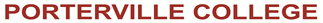 Success & Equity CommitteeAgenda2:30 PM – 3:45 PM      Tuesday, May 1, 2018      L405Call to OrderApproval of AgendaApproval of MinutesDiscussion ItemsFall Meeting TimeATD renewal discussionEnd of year report for College CouncilData Team Recommendations ReportsData Team UpdateSSSP/Equity UpdateASPC Update AnnouncementsNext scheduled meeting – TBA 